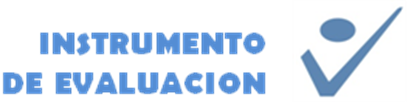 INSTRUMENTO  DE  EVALUACIÓN  PARA  MAPA  CONCEPTUALInstrumento de evaluación para  evaluar poesía coral.RESEÑAINSTRUMENTO DE EVALUACIÓN  PARA EVALUAR  MAPA  MENTALRÚBRICA PARA EVALUAR EL ENSAYOProducto a evaluar: EnsayoPresentaciónLEOYE 1LEOYE 1LEOYE 1LEOYE 1LEOYE 1LEOYE 1LEOYE 1LEOYE 1Nombre  del Alumno:Nombre  del Alumno:Nombre  del Alumno:Nombre  del Alumno:Nombre  del Alumno:Nombre  del Alumno:Grado y Grupo:Grado y Grupo:Nombre de la Actividad:Nombre de la Actividad:Nombre de la Actividad:Nombre de la Actividad:Nombre de la Actividad:Nombre de la Actividad:Fecha:Fecha:Nombre del Evaluador:Nombre del Evaluador:Nombre del Evaluador:Nombre del Evaluador:Nombre del Evaluador:Nombre del Evaluador:Nombre del Evaluador:Nombre del Evaluador:Lista de cotejoLista de cotejoLista de cotejoLista de cotejoLista de cotejoLista de cotejoLista de cotejoLista de cotejoIndicadorCumplimientoCumplimientoEjecuciónEjecuciónEjecuciónObservaciónIndicadorsinoPonderaciónCalif.Calif.Observación1Identifica el tema central de manera clara, objetiva y evidente.2.02Las palabras claves son explicitas, concisas y correctas.1.53Los iconos y dibujos son creativos y se relacionan adecuadamente con el tema.1.54La letra  es clara, legible, sin alteraciones.1.55Todas las palabras están escritas sin errores ortográficos.1.56La presentación es clara,  ordenada, en tiempo y forma (5-10min)1.07Uso de elementos reciclados.1.0Profesor.Institución:Alumna(o):Sesión:Semestre y grupo:Fecha de aplicación:IndicadorCumplimientoCumplimientoEjecuciónEjecuciónObservacionesSiNoPonderaciónCalif.El mapa contiene información suficiente sobre todos los subtemas.3.0El mapa está hecho con limpieza y buena letra.1.0El contenido es claro y está bien distribuido.1.0Los conceptos clave están correctamente representados.3.0Los nexos o enlaces son coherentes y están bien conectados.2.0Calificación de esta evaluación10.0Evaluador:Tabla de ponderación1 = Sí cumplió                          0= No cumplióEjecución: Multiplicación del cumplimiento por la ponderación.Nombre  del Alumno:Nombre  del Alumno:Nombre  del Alumno:Grado y Grupo:Grado y Grupo:Nombre de la Actividad:Nombre de la Actividad:Nombre de la Actividad:Fecha:	Fecha:	Nombre del Evaluador:Nombre del Evaluador:Nombre del Evaluador:Nombre del Evaluador:Nombre del Evaluador:Rúbrica de evaluación de poesía coralRúbrica de evaluación de poesía coralRúbrica de evaluación de poesía coralRúbrica de evaluación de poesía coralRúbrica de evaluación de poesía coralExcelenteBienBienInsuficienteTemaEl tema de la poesía despierta el interés  y entusiasma al público.El tema de la poesía despierta el interés  del público.El tema de la poesía despierta el interés  del público.El tema de la poesía no despierta el interés  del público.Extensión mínimo cinco estrofasSe presenta por lo menos cinco estrofas de la poesía.Se presenta por lo menos cuatro estrofas de la poesía.Se presenta por lo menos cuatro estrofas de la poesía.Se presentan menos de cuatro estrofas de la poesía.PresentaciónLos participantes recuerdan el contenido de la poesía y la ejecutan en forma extraordinariaLa mayoría de los participantes recuerdan el contenido y la ejecución es adecuada.La mayoría de los participantes recuerdan el contenido y la ejecución es adecuada.Los participantes olvidan parte del contenido de la poesía.VestuarioTodos los participantes llevan un vestuario adecuado para el tema.La mayoría de los participantes llevan un vestuario adecuado para el tema.La mayoría de los participantes llevan un vestuario adecuado para el tema.Los participantes llevan un vestuario inadecuado para el tema.Movimientos: coordinación y variedadLos movimientos corporales son coordinados y variados.Los movimientos corporales tienen algunas fallas en la coordinaciónLos movimientos corporales tienen algunas fallas en la coordinaciónRealizan muy pocos movimientos corporales.VolumenEl volumen de las voces es adecuado y la poesía se escucha sin problemas.El volumen de las voces es adecuado, pero en algunas ocasiones la poesía no se escucha.El volumen de las voces es adecuado, pero en algunas ocasiones la poesía no se escucha.El volumen de las voces es inadecuado y no se escuchaFluidezLa fluidez de la declamación es magnífica.La fluidez de la declamación es buenaLa fluidez de la declamación es buenaHay deficiencia en la fluidez de la declamaciónRitmoTodos los participantes mantiene un ritmo adecuadoAlgunos participantes pierden el ritmo por  momentos.Algunos participantes pierden el ritmo por  momentos.Los participantes no mantienen el mismo ritmo.EmotividadTodos los participantes expresan claramente las emociones del poema.Algunos participantes expresan las emociones del poema sin claridad.Algunos participantes expresan las emociones del poema sin claridad.Se expresan las emociones del poema de manera confusaProfesor.Institución:Alumna(o):Sesión:Semestre y grupo:Fecha de aplicación:IndicadorCumplimientoCumplimientoEjecuciónEjecuciónObservacionesSiNoPonderaciónCalif.El mapa mental contiene información suficiente sobre tema.3.0El mapa está hecho con limpieza y buena letra.1.0El contenido es claro y está bien distribuido.1.0Los conceptos clave están correctamente representados.3.0Los nexos o enlaces son coherentes y están bien conectados.2.0Calificación de esta evaluación10.0Evaluador:Tabla de ponderación1 = Sí cumplió                          0= No cumplióEjecución: Multiplicación del cumplimiento por la ponderación.Profesor:Institución:Alumno:SesiónSemestre y grupoFecha de aplicaciónASPECTOS A EVALUAREXCELENTE4 puntosBUENO3 puntosREGULAR2 puntosDEFICIENTE1 puntoPUNTUACIÓNFecha de entregaEntrega el trabajo el día y hora acordad.Entrega en el día, pero no en la hora acordada.Entrega un día despuésEntrega dos días después del tiempo asignado.ContenidoMuestra información de manera clara, utilizando medios escritos y gráficos.Muestra información imparcialMuestra la información de manera confusaMuestra el trabajo incompleto  y sin claridadCuerpo/estructura integraciónContiene el trabajo todos los elementos solicitadosContiene el trabajo la mayoría de los elementos solicitados.Contiene el trabajo con solo algunos elementos solicitados.El trabajo solo presenta un elemento solicitadooriginalidadPresenta el trabajo originalidad, e incluye opiniones  personales.Presenta el traba.jo originalidad, con poco contenido y solo una opinión personalPresenta su trabajo solo con algunas experiencias u opiniones personales.Presenta u n ensayo bajado de internet sin modificaciones n opiniones personales.Redacción,  ortografía y ordenEntrega un trabajo sin faltas  de ortografía y bien  organizadoEntrega el trabajo con pocas faltas de ortografía y  una deficiente estructura.Entrega el trabajo con exceso de faltas de ortografía y mínima estructuraEntrega el trabajo con una nula estructura.